ColombiaColombiaColombiaMay 2023May 2023May 2023May 2023SundayMondayTuesdayWednesdayThursdayFridaySaturday123456Labour Day789101112131415161718192021222324252627Ascension Day28293031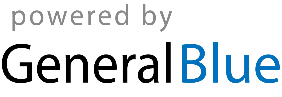 